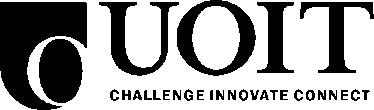 3. Learning Environment (describe the setup for your classroom. Will they work alone or in groups? Will it be the same for the whole lesson? If students are moving how will you make sure smooth transitions? 4. The Overview (Agenda) for your lesson: (In this area, write the agenda (outline) as you will write it on the board for your students)5. Resources and Materials for your class (what resource do you and the students need for class: markers, scissors; graph paper, extra pencils, beakers, etc. How many will you need? If they will be using a textbook, list it here. If you used websites or other resources to prepare this lesson, reference those here)6. Content, Teaching Strategies, for Lesson (Organize the content for your lesson, as well as listing the teaching and assessment strategies. Include: an Introduction or Minds-on, Instruction, Application and Consolidation with approximate times for each portion with enough detail that another teacher could teach your lesson)7. Reflections:  To be completed after you have taught the lesson. (In this section, you will assess the effectiveness/ineffectiveness of your lesson and of your teaching. a) Effectiveness of your lesson.Include 2 or 3 lesson elements that were effective/ineffective. You may comment on some of the following: pacing of your lesson: variety of teaching and assessment strategies effective, and student engagement.  What do you need to learn more about? What do you need to work on when planning your next lesson? Should you discuss something with your AT or your FA?b) Effectiveness as a Teacher:  Include 2 or 3 comments about your effectiveness as a teacher or areas that could be improved such as classroom management, questioning, adaptability, and oral/written communication. Subject / Course:     EnglishTC Name:   Amber BuytingTC Name:   Amber BuytingGrade Level:   12 UniversityDate:   March 8th, 2013 Date:   March 8th, 2013 Topic:   Silver Lining Playbook: Emotional TrackerTime of Class:   70 minsTime of Class:   70 minsAT Name:     Room # / Location:  Room # / Location:  1.  Curriculum Expectation(s) and Learning Goal(s) for the Lesson1.  Curriculum Expectation(s) and Learning Goal(s) for the LessonExpectations: (list. 1-3 specific expectations from the Ontario curriculum} Be realistic about how much you can accomplish in one lesson. Expectations: (list. 1-3 specific expectations from the Ontario curriculum} Be realistic about how much you can accomplish in one lesson. Expectations: (list. 1-3 specific expectations from the Ontario curriculum} Be realistic about how much you can accomplish in one lesson. Learning Goal(s) for the lesson: (In your own words, what do you want the students to have learned by the end of the lesson? How will you know they have learned?)Learning Goal(s) for the lesson: (In your own words, what do you want the students to have learned by the end of the lesson? How will you know they have learned?)Learning Goal(s) for the lesson: (In your own words, what do you want the students to have learned by the end of the lesson? How will you know they have learned?)Assessment Strategies: (List the assessment strategies you will use to determine if students have learned what you want them to learn.)2. Preassessment and Accommodations/ModificationsAssessment Strategies: (List the assessment strategies you will use to determine if students have learned what you want them to learn.)2. Preassessment and Accommodations/ModificationsAssessment Strategies: (List the assessment strategies you will use to determine if students have learned what you want them to learn.)2. Preassessment and Accommodations/Modifications(What can you do to ensure the success of all students?)(What can you do to ensure the success of all students?)(What can you do to ensure the success of all students?)Full Class Lesson & DiscussionIndependent/Group Work Hook Discuss/Review Chapters 1-5Literature CirclesEmotional TrackerIndependent Reading Ticket out the DoorClass Materials:Silver Lining PlaybookHandoutEmotional Tracking Chart (attached)Peer Assessment FormsTicket out the Door (attached)YoutubeHemmingway Cliphttp://www.youtube.com/watch?v=tJeEVVYV8xETimeTeaching andAssessment Strategies/technology useDetailed Description of your lesson including questionIntroduction (Hook) What activity/questions will you use to introduce your lesson?Hookhttp://www.youtube.com/watch?v=tJeEVVYV8xEInstruction/Application – Detail what you will say, questions you will ask, and activities for the students. Discussion Chapters 1-5Character List & BiosSummaryThe ProblemIdeas/PredictionsMain Events, Theories, Points (within the text so far)Literature CirclesMeet in groups to present on the first 5 chapters based on you assigned role in the group (ie. Luminator, Illistrator,  Summarizer, etc.)Assign new roles for the next meetingFill out Peer Assessment formsConsolidation- Referring back to the learning goals for the lesson, how will you know they have learned?Ticket out the DoorWhat was effective/ineffective about your lessonHow do you know?What steps will you take to improve?What was effective/ineffective about you as a teacher?How do you know?What steps will you take to improve?